Publicado en  el 01/02/2014 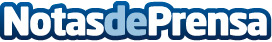 UNICEF y la Fundación Probitas se unen para mejorar la salud en la Amazonía peruanaEl proyecto se implementará en el marco de Global Laboratory Initiative (GLI),  un programa de la Fundación Probitas para reforzar laboratorios básicos de diagnóstico clínico en las regiones más desfavorecidas del mundo a través de: la rehabilitación de espacios e infraestructuras básicas, la dotación de equipos de laboratorio, la formación del personal local y el fortalecimiento de la capacidad resolutiva y la gestión de laboratorio. Datos de contacto:UNICEFNota de prensa publicada en: https://www.notasdeprensa.es/unicef-y-la-fundacion-probitas-se-unen-para_1 Categorias: Solidaridad y cooperación http://www.notasdeprensa.es